National Principles for Public Engagement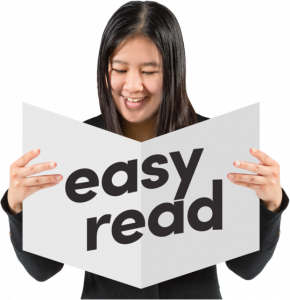 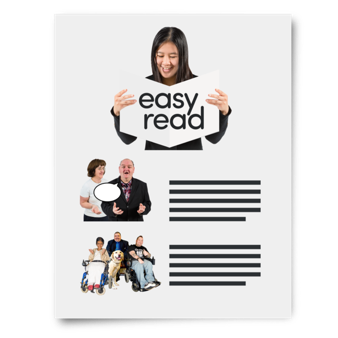 How to use this documentThis is an easy read version.  The words and their meaning are easy to read and understand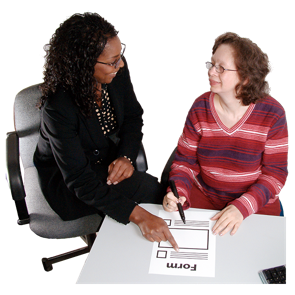 You may need help and support to read and understand this document.  Ask someone you know to help you.Some words may be difficult to understand.  These are in bold blue writing and have been explained in a box below the word.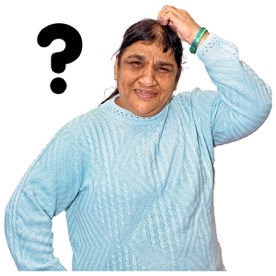 If any of the words are used later in the document they are shown in normal blue writing.  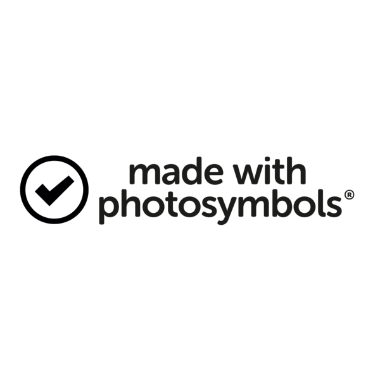 Pictures will be used to help you understand what the document saysThis document was made using Photosymbols.Overview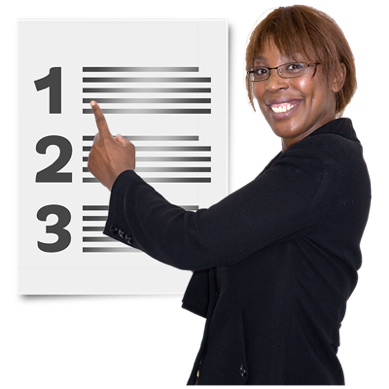 This document is split into 3 parts:IntroductionPrinciplesDefinitionsIntroduction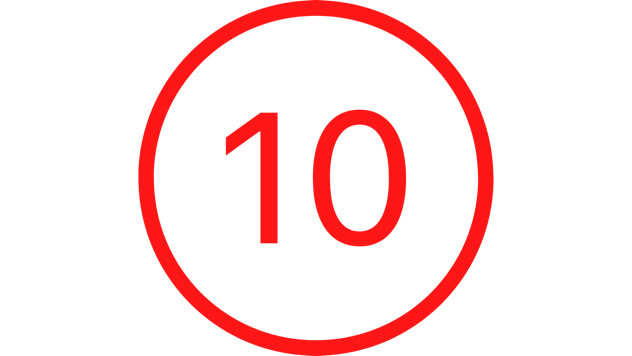 The National Principles for Public Engagement are 10 things for organisations and services to think about when they need to talk to and engaging with members of the public and people who use their services.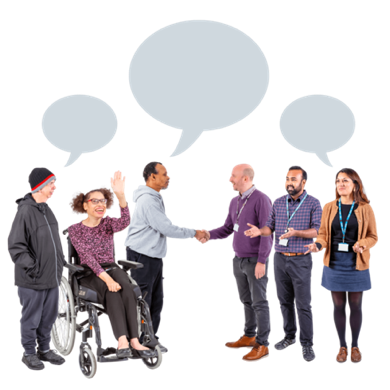 In this document the National Principles for Public Engagement will be called ‘The Principles’The Principles have been made for many different organisations and services to use.  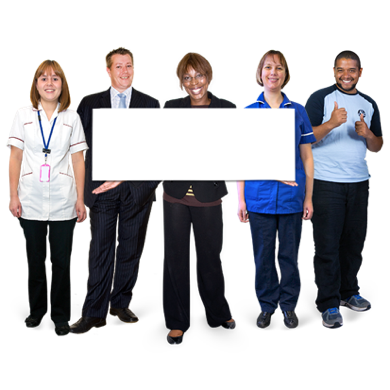 This includes people in Government, people who make decisions about services and people who deliver services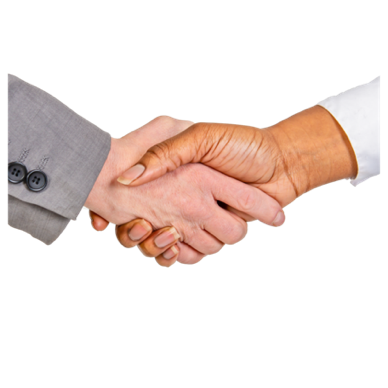 The Principles ask that all these people make a promise to use them and help people join in with their work 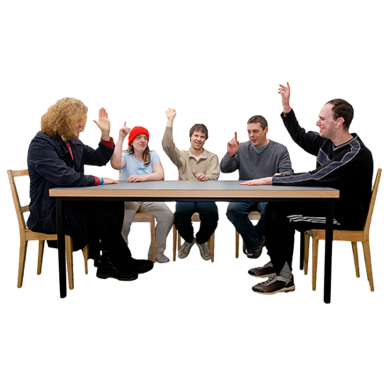 If these people use The Principles in the right way, it will mean that members of the public and people who use services will be able to take part in decisions that affect themThe Principles have been made by different organisations and people who do engagement work working together  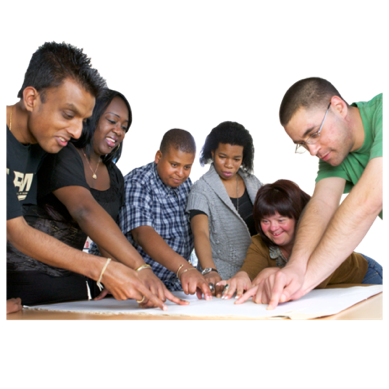 These organisations are:Wales Council for Voluntary Action (WCVA)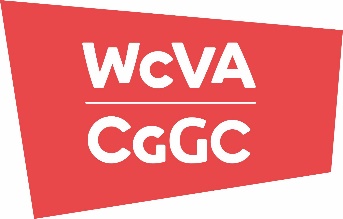 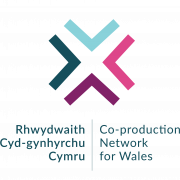 Co-Production Network for WalesWelsh Local Government Association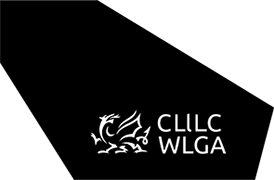 Officer of the Commissioner for Future Generations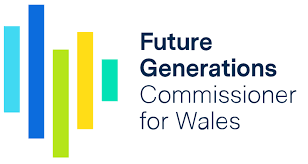 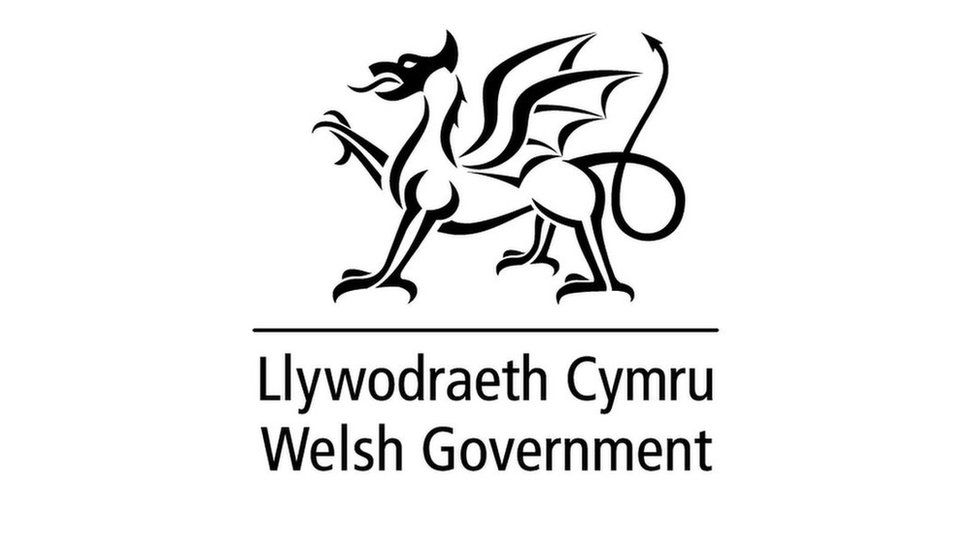 Welsh Government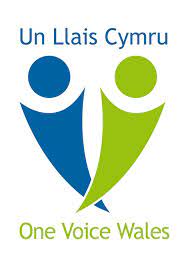 One Voice WalesPrinciples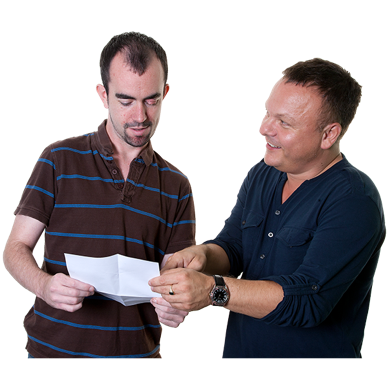 This section will explain each of the 10 things to help organisations and services talk to and do engagement work with people better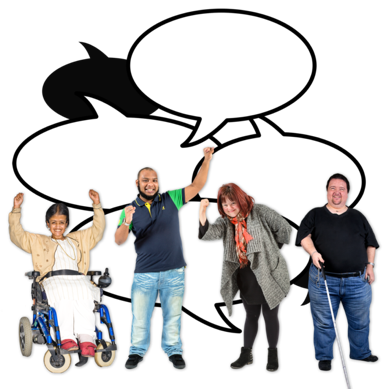 Plan your engagement to make a differenceThis means that organisations and services should make sure that members of the public and the people who use their services have a chance to share their stories and ideas to make things betterThe National Principles for Public Engagement ask organisations and services to think about these things: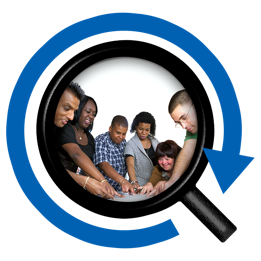 What can be done with the information that is collected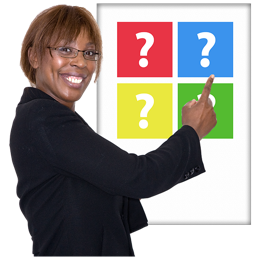 What type of engagement will help them get the information they want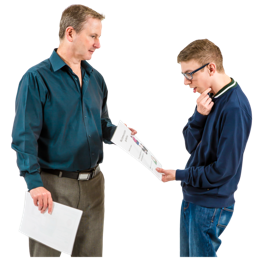 How to share information about the engagement so that they know why it is being doneHow to make sure that they are listening to lots of different people when they do their engagement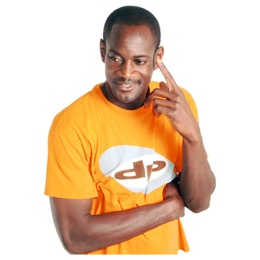 Invite people to get involved, if they choose to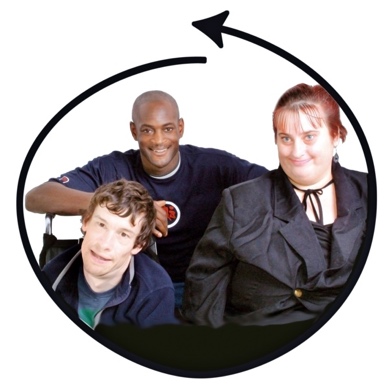 This means that people should have the opportunity to take part as an individual or as part of a group or communityIt also means that people don’t have to take part and that it is their choiceThe National Principles for Public Engagement ask organisations and services to think about these things:How to make sure that they are listening to lots of different people when they do their engagement – this also means thinking about reasonable adjustments that might be needed to help those people take part in the work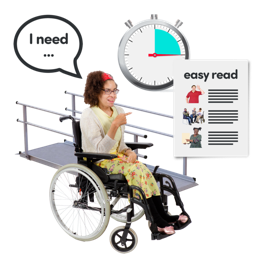 Making sure people have a choice to take part or not to take part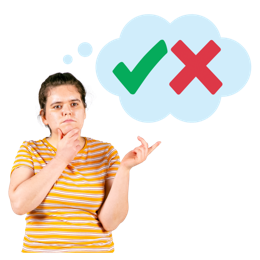 How to find the people who have experience or might be affected by the work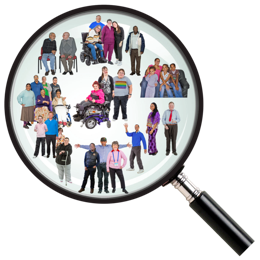 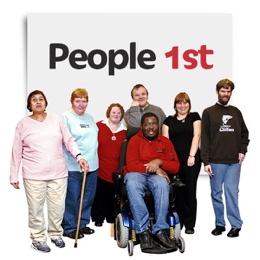 How to work with groups that are already running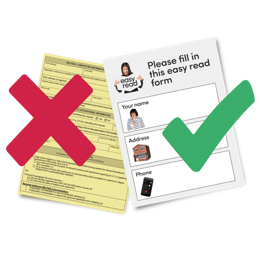 Making sure that the way they share information about the engagement is accessible and right for the people they want to work with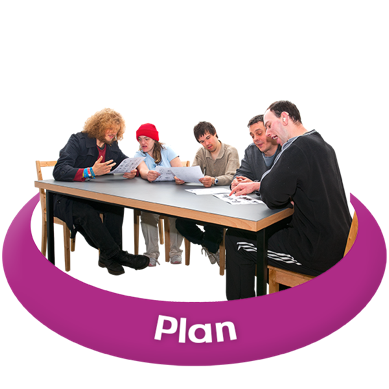 Plan and deliver your engagement in a timely and appropriate wayThis means that how the engagement is going to be done should be planned properly, and that everyone who takes part is told the plan in a way they can understand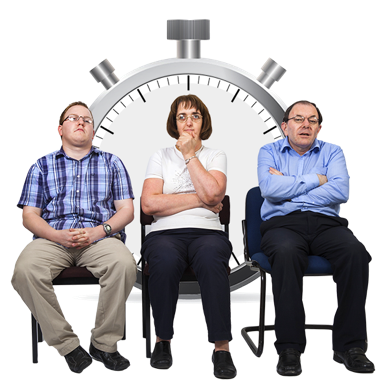 It also means that people should know how long the engagement work will take and that it is done in the best way to get the information that is neededThe National Principles for Public Engagement ask organisations and services to think about these things:How their engagement work can be done at the right time and not left to the end 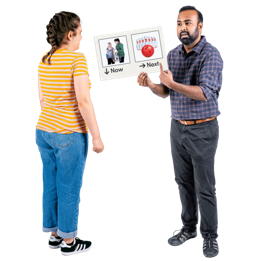 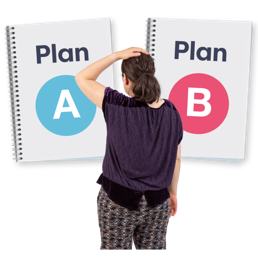 What other plans and work are there that the engagement can help, like making decisions or writing policiesWhat type of engagement will help them get the information they want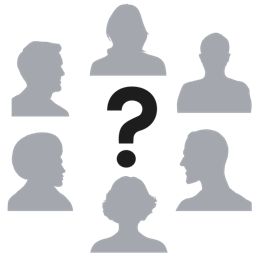 Who can help them find the people who need take part in the engagement workHow they can use different types of engagement to help different people take part – reasonable adjustments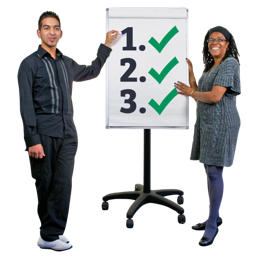 How the people who take part in 1 part of the engagement work can be given the opportunity to take part in other parts of the workWork with relevant partner organisationsThis means that different organisations and services need to be able to talk to each other and share informationThey need to do this to make sure that people’s time is being used in the best way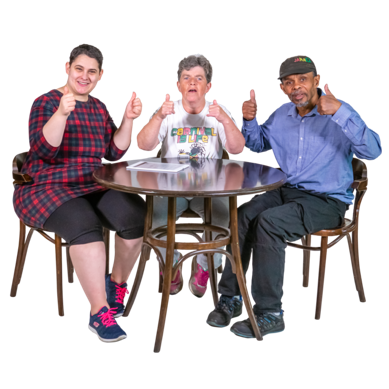 The National Principles for Public Engagement ask organisations and services to think about these things:Find out if they, or another organisation already has the information that is needed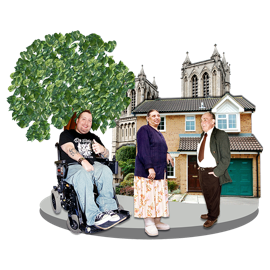 Work with other organisations who are doing the same sort of work as them, or are working in the same place as them Provide jargon free, appropriate, and understandable information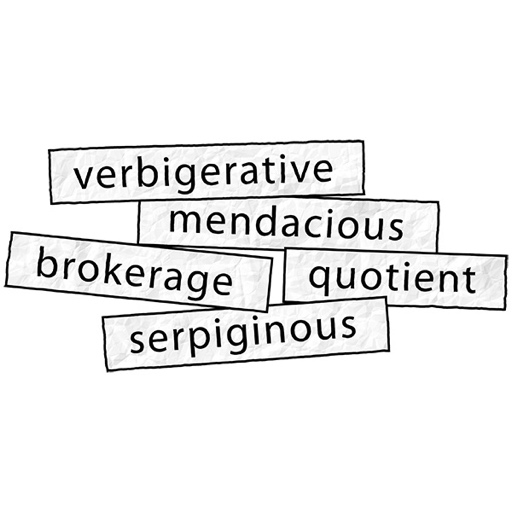 This means that organisations and services should think about their audience and make sure the information they produce doesn’t use Big Words and is shared in a way that people understandThe National Principles for Public Engagement ask organisations and services to think about these things: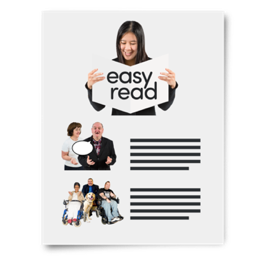 How the information will lookUsing different languages like English, Welsh and BSL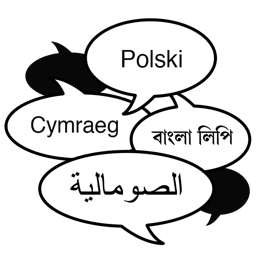 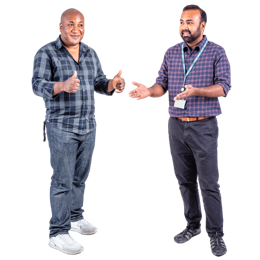 Making sure that the information is okay for different cultures and religions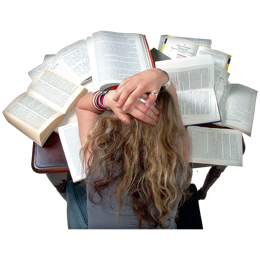 Making sure they don’t give people too much information all at once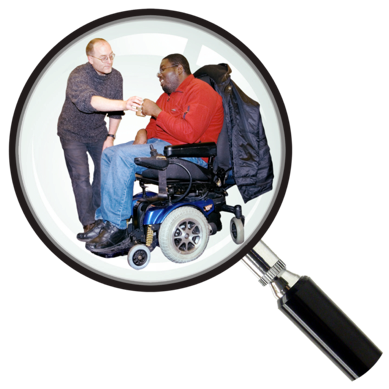  Make it easy for people to take partThis means that organisations and services should look for things that might stop people being able to take part and find ways to remove themThe National Principles for Public Engagement ask organisations and services to think about these things:Who they want to take part in the work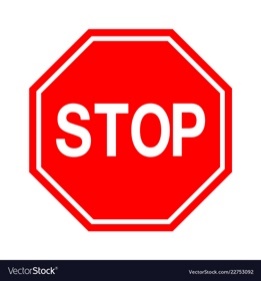 What might stop people being able to take part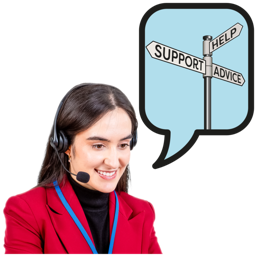 What can help different people to take part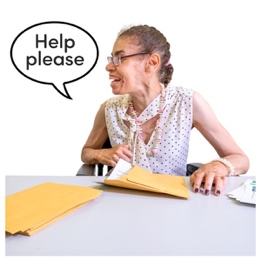 How to give people a chance to say what might stop them taking part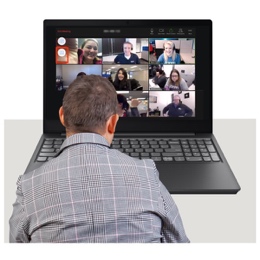 If they are doing work online how can they make sure different people can take part 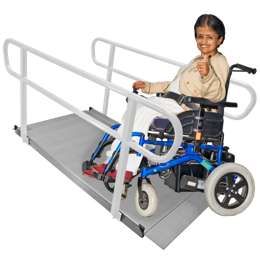 What access if there to buildings where activities will happen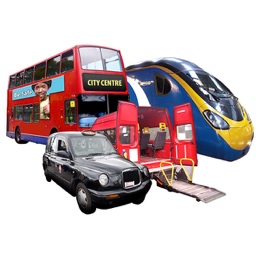 What transport is there to get to activities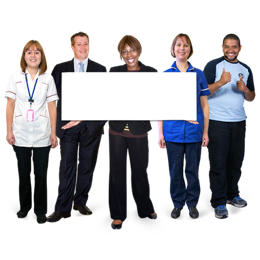 How can they work with other organisations to get support for different people to take partEnsure people benefit from the experience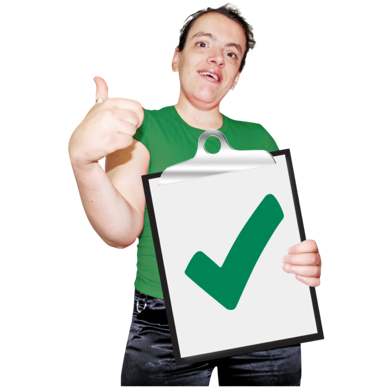 This means that when people take part in the work they should also get something good from itThis could be things like skills, confidence and meeting new peopleThe National Principles for Public Engagement ask organisations and services to think about these things: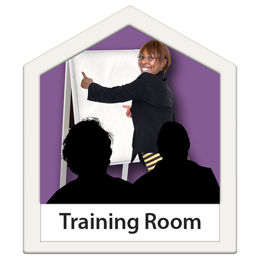 How they can help people to get new skills or confidence by taking part in the workHow can they work with other organisations to get support for different people to take part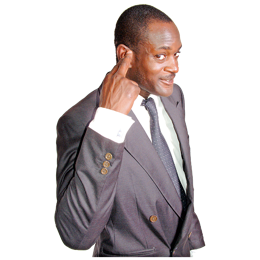 How they can make people feel respected and listened to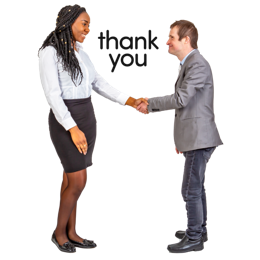 How they can thank people for taking part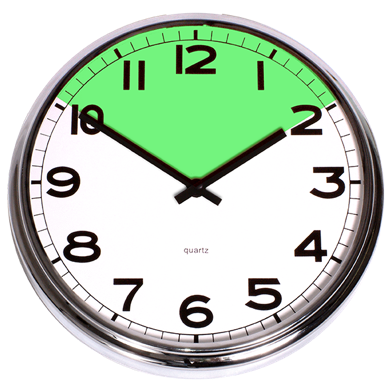 Ensure the right resources and time are in place for your engagement to be effectiveThis means that organisations and services should give enough time to plan their work to make it meaningful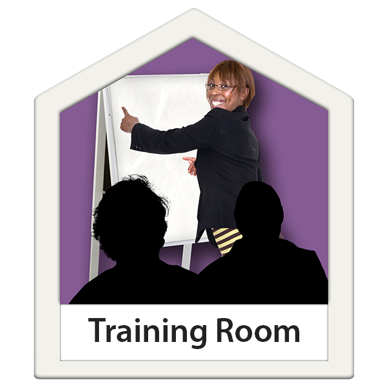 This also means that they should think about things like training and what else is needed to make the work happen The National Principles for Public Engagement ask organisations and services to think about these things: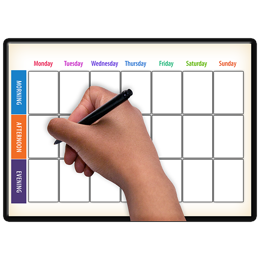 How to give different people the time they need to be able to do the work properly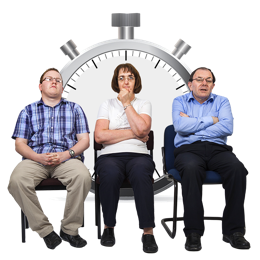 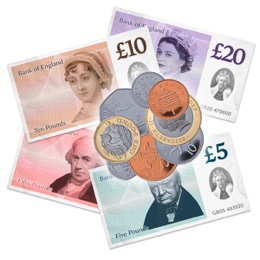 That there is enough time and money to do all of the work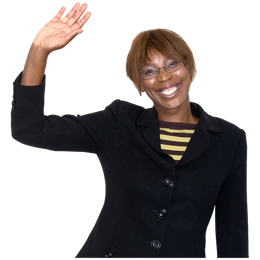 Who is going to lead the work to make sure it happensLet people know the impact of their contribution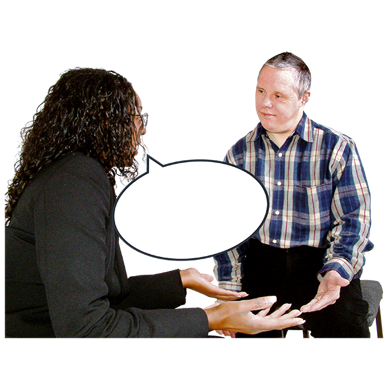 This means that organisations and services should give people feedback about the workThe National Principles for Public Engagement ask organisations and services to think about these things: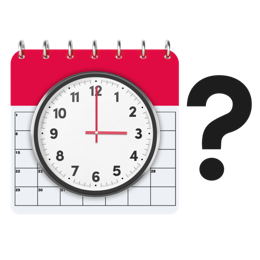 When to give people feedback after they take partThe best way to give feedback to different people 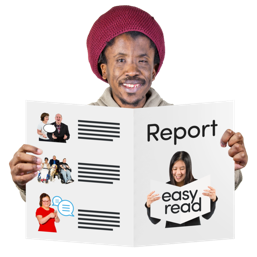 How to share information about what has been done and to explain to people why some things might not have happenedLearn and share to improve your engagement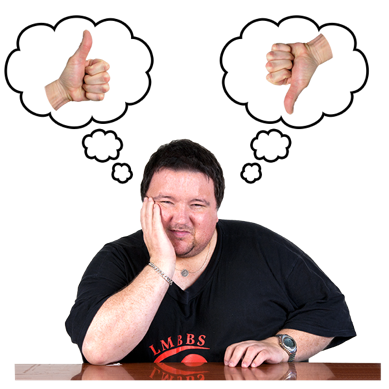 This means that organisations and services should think about what went well and what didn’t go well so they can make good changes for future workThe National Principles for Public Engagement ask organisations and services to think about these things:How they will review the work as it happens and when it has finished 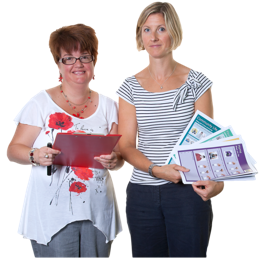 How to share what you find out with the people who take part in the work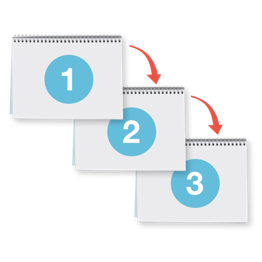 How to create a good way of working for the futureDefinitions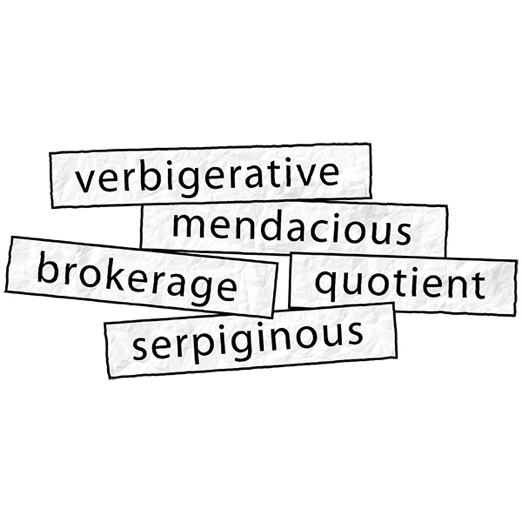 This section explains 5 hard words that are used when doing engagement workEngagement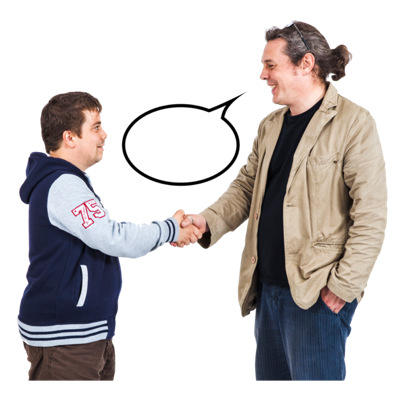 There are lot of different ways that engagement can be done and organisations and services should try to do engagement in different ways to suit people’s needs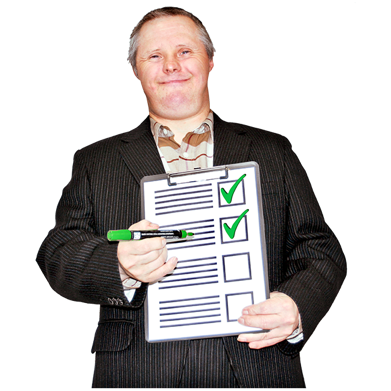 ConsultationParticipation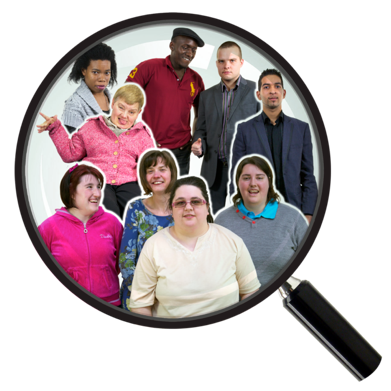 Co-productionInvolvementThis can also means that people should be supported to help find problems and ways to fix those problems in all parts of the work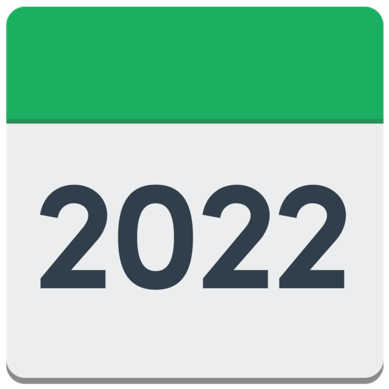 The National Principles for Public Engagement were reviewed and published in 2022